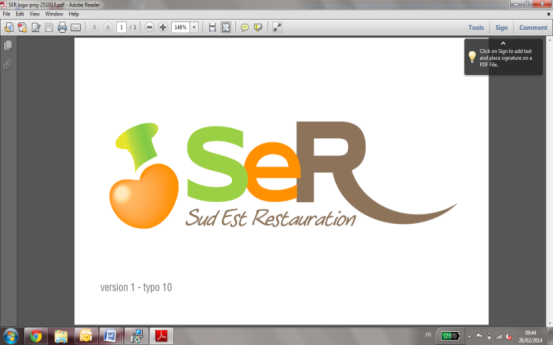 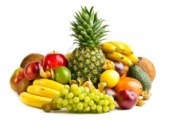 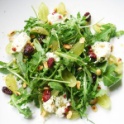 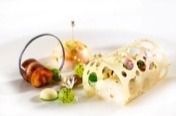 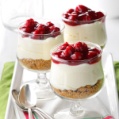 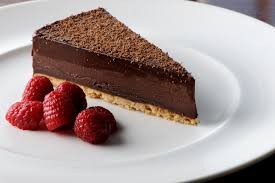 Menu OVE du 20 au 26 mars 2023DéjeunerDinerLundi 20/03Salade et œuf poché Filet de dinde à l’orange Nouille et légumes Bleu Tarte à la rhubarbe Salade verteCroque fromagePoêlée de légumes Fromage ou laitageFruits au siropMardi 21/03Duo de charcuterieTerrine de légumes Normandin de veauSauce moutardeFilet poisson sauce crustacés FritesFromage ou laitageFruitColeslaw Cassolette de fruits mer et légumesFromage ou laitageSemoule au lait Mercredi 22/03Salade d’endivesCuisse de poulet à la crèmeOmelette sauce crème Riz et julienne Fromage ou laitageMousse au chocolat  Salade et œufs dur Flan de potiron et pommes de terreGalette boulgour Fromage ou laitageCompote pomme Jeudi 23/03Aspic Saucisson chaud Nuggets de poisson Pommes vapeurs  Fromage ou laitagePoire au siropSalade de choux chinois Raviolis de bœuf sauce tomateRaviolis ricotta Fromage ou laitageCrème vanilleVendredi24/03Radis beurre Filet de poisson à l’anethPolenta et carottes Fromage ou laitageFruit Quiche lorraine Quiche aux fromages Lasagne de saumon Fromage ou laitageLiégeois chocolatSamedi 25/03Pâté campagneSalade sombrero Blanquette de volaillePates aux fruits de mer Spaghettis Fromage ou laitageFlan pâtissier Betterave Quenelles aux champignonsRiz pilaf Fromage ou laitageMousse au caféDimanche26/03Cœur de palmier curry  Rôti de veau à l’ancienne Filet de merlu sauce tomate Flageolets Fromage ou laitageParis Brest Salade verte Brandade de poisson Fromage ou laitageCompote